NURSERY			5: Lesa Haselmaier		          12: Janet Guidry		          19: Ann Stevens		          26: Wendy HunterTODDLERS CHURCH                       5:  Brandi McKinley & Brooke Hunter                      12: Caitlyn & Daniel Schommer                      19: Brandi McKinley & Sarah Fuller                      26: Brandi McKinley & Timothy BalchDEACONS OF THE WEEKJune 6 – 12:          Charles Woodward, Michael Guidry, Howard BarrettJune 13 – 19:        Robbie Miller, Robert ZarJune 20 – 26:        Gary Mitchell, Chuck Simmons, Gary UzelJune 27 – July 1:  Ricky Ramos, Ken Hall, Doug SealSANCTUARY FLOWERS                             5:  Nellie Watts                           12:  Billy & Elizabeth Seal               19:  William & Melba Seal                           26:  Robert & Sherri Thigpen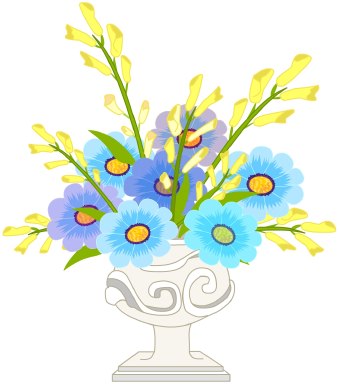 SYMPATHYOur Church Staff and Church Family extend deepest sympathy to:Freddie & Nellie Watts, Randy & Karen Dawsey and family,Charles & Mary Hopkins and family, Todd & Susan Spiers and family,Michael & Shay Watts and familyFor the loss of their loved one Joyce DawseyRobert & Sandra Zar and familyFor the loss of her brother, William James TrappAVG.  ATTENDANCE FOR maySunday School:  143Wed. Night (Children/Nursery): 42 Wed. Night (Youth):  40Super Seniors:  17And he told them a parable: “Look at the fig tree, and all the trees. As soon as they come out in leaf, you see for yourselves and know that the summer is already near.	                                                               Luke 21:29-30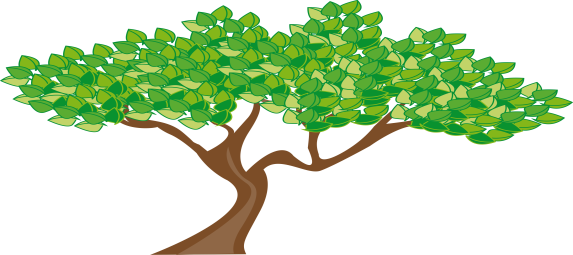 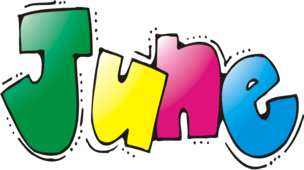 Sunday:Time of Prayer – 8:45 a.m.Fellowship (Coffee & Donuts) - 9:00 a.m.Sunday School - 9:30 a.m.Morning Worship Service - 10:30 a.m.Discipleship Training - 5:00 p.m.Evening Worship – 6:00 p.m.Wednesday:Prayer Meeting/Bible Study (All Ages) - 6:30 p.m.____________________________________________________     1        Super Seniors Committee Meeting – 10:00 am     4        Senior Fair @ Picayune Memorial High School Gymnasium                      8:00 am – 1:00 pm     5        Sunday Evening Worship will be led by the Youth – 6:00pm     5        Deacon’s Meeting – After Evening Worship                                                       6        Heaven’s Helpers – 7:00pm6/12-16  Children’s Camp   13        Branch Out Visitation – 5:00pm   14        Flag Day   15        Business Meeting – Following Prayer Meeting    16        Super Seniors Fellowship –– 11:00 am.  (We will let you know where)   19        Father’s Day   26        Men’s Ministry Breakfast – 8:00 a.m.6/27 -7/1 Vacation Bible School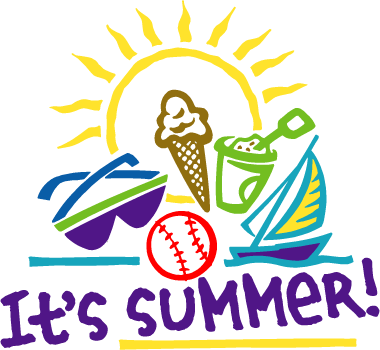 The Chime Newsletter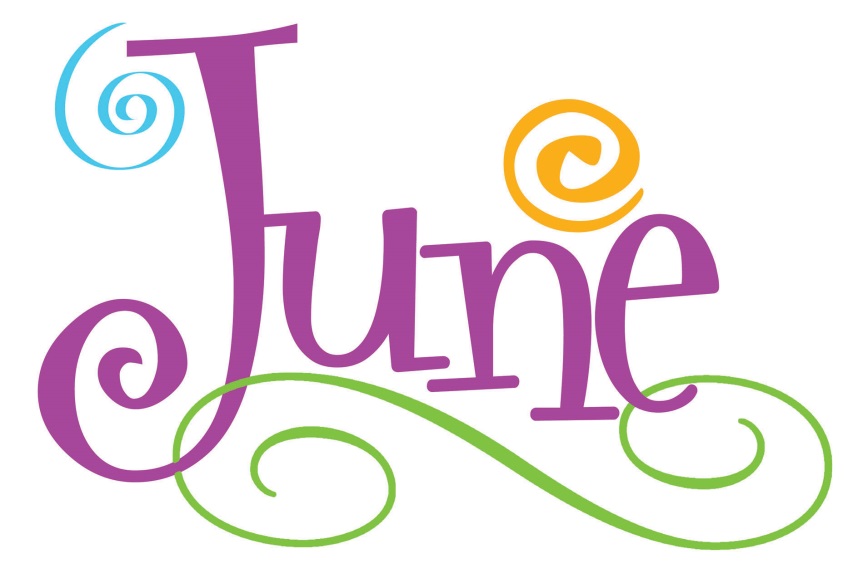 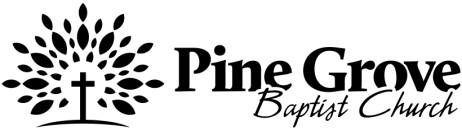 34  Pine Grove RoadPicayune, MS 39466Church Office: (601) 798-3645Office Hours:  Tues., Wed., Thurs. (8:00am - 3:00pm)E-Mail:  pgbcpicayune@gmail.comWeb Site:  www.pgbcpicayune.comPine Grove Baptist Church Ministry Team:Bro. Cody Warren, PastorDonald Balch, Minister to Children Benjy Rigney, Minister of MusicZack Malley, Interim Minister to YouthJamie ONeal, Church SecretaryCrystal Ramos, Financial Secretary